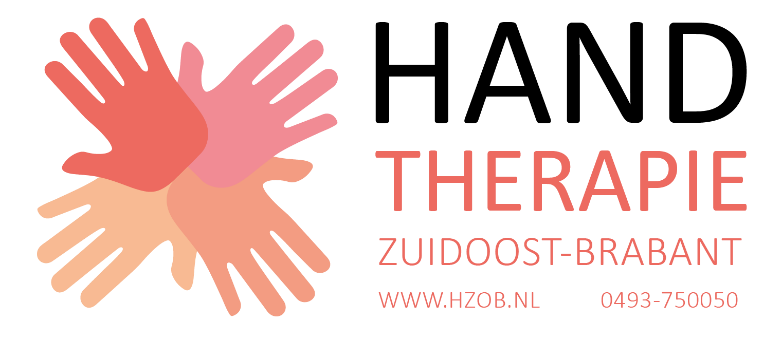 VERWIJSFORMULIER HandtherapieO Ergotherapie  O FysiotherapiePatiënt gegevensNaam:Geboortedatum:Adres:Woonplaats:Tel:Medische verwijsdiagnose:_______________________________________________________________________________________________________________________________________________________________________Vraagstelling:__________________________________________________________________________________________________________________________________________________________________________________